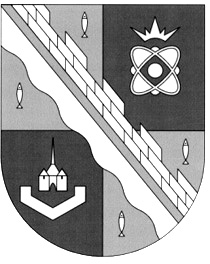                            администрация МУНИЦИПАЛЬНОГО ОБРАЗОВАНИЯ                                             СОСНОВОБОРСКИЙ ГОРОДСКОЙ ОКРУГ  ЛЕНИНГРАДСКОЙ ОБЛАСТИ                             постановление                                                      от 30/01/2023 № 206О внесении изменений в постановление администрации
Сосновоборского городского округа от 05.12.2022 № 2893«Об общих (рамочных) требованияхк внешнему виду и оформлению ярмарокна территории муниципального образованияСосновоборский городской округ Ленинградской области»В соответствии с Федеральным законом от 06.10.2003 N 131-ФЗ "Об общих принципах организации местного самоуправления в Российской Федерации", п. 2.3 Порядка организации ярмарок и продажи товаров на них на территории Ленинградской области, утвержденного постановлением Правительства Ленинградской области от 29.05.2007 № 120, Областного закона Ленинградской области от 02.07.2003 № 47-оз «Об административных правонарушениях», администрация Сосновоборского городского округа
п о с т а н о в л я е т:1.	Внести изменения в постановление администрации Сосновоборского городского округа от 05.12.2022 № 2893 «Об общих (рамочных) требованиях к внешнему виду и оформлению ярмарок на территории муниципального образования Сосновоборский городской округ Ленинградской области (Приложение).2.	Общему отделу администрации (Смолкина М.С.) обнародовать настоящее постановление на электронном сайте городской газеты «Маяк».3.	Отделу по связям с общественностью (пресс-центр) комитета по общественной безопасности и информации (Бастина Е.А.) разместить настоящее постановление на официальном сайте Сосновоборского городского округа.4.	Настоящее постановление вступает в силу со дня официального обнародования.5.	Контроль за исполнением настоящего постановления возложить на первого заместителя главы администрации Сосновоборского городского округа Лютикова С.Г.Глава Сосновоборского городского округа                                                             М.В. ВоронковПРИЛОЖЕНИЕк постановлению администрацииСосновоборского городского округаот 30/01/2023 № 206Изменения,которые вносятся в постановление администрации Сосновоборского городского округа от 05.12.2022г. №2893 «Об общих (рамочных) требованиях к внешнему виду и оформлению ярмарок на территории муниципального образования Сосновоборский городской округ Ленинградской области»1. Добавить «раздел V» следующего содержания:«V. Мониторинг организации и работы ярмарки1. В период работы ярмарки, сотрудниками (специалистами) администрации Сосновоборского городского округа осуществляется мониторинг организации и работы ярмарки с целью соблюдения требований к внешнему виду и оформлению ярмарок на территории муниципального образования Сосновоборский городской округ Ленинградской области.2. По итогам мониторинга составляется Акт о проведении мониторинга работы ярмарки, согласно Приложения №1 к настоящим Требованиям.В случае выявления замечаний в ходе мониторинга, данный акт вручается (отправляется, в том числе в электронном виде) организатору ярмарки, с целью устранения замечаний.Срок устранения замечаний, выявленных в ходе мониторинга ярмарки, составляет не более одного календарного дня, с момента их выявления.Отчет об устранении замечаний организатор ярмарки представляет представителю(ям) администрации Сосновоборского городского округа, который(е) выявил(и) такие замечания. Отчет может быть направлен организатором ярмарки, в том числе в электронном виде, согласно Приложению №2 к настоящим Требованиям.3. В случае выявления замечаний к внешнему виду и оформлению ярмарок на территории муниципального образования Сосновоборский городской округ Ленинградской области и при наличии достаточных оснований, организатор ярмарки может быть привлечен к административной ответственности в соответствии с действующим законодательством.»2. Добавить Приложение №1 к Требованиям:«ПРИЛОЖЕНИЕ №1к Общим (рамочным) требованиям к внешнему
виду и оформлению ярмарок на территории 
муниципального образования Сосновоборский 
городской округ Ленинградской области, 
 утвержденных постановлением администрацииСосновоборского городского округаот 05.12.2022г. №2893АКТо проведении мониторинга работы ярмаркиДата и время проведения мониторинга работы  ярмарки – «___»________202__г. с______ час. до______ час.В мониторинге принимали участие: ___________________________________________	(фамилия, инициалы, должность сотрудника (специалиста) администрации Сосновоборского городского округа).Замечания по результатам мониторинга работы ярмарки выявлены следующие (не выявлены):________________________________________________________________________________________________________________________________________________________________________________________________________________________________________________________________________________________________________________________________Срок устранения выявленных замечаний – «____» ___________202__г.__________________ __________________________/_______________/              (должность                                   (подпись)		       (фамилия, инициалы)
специалиста администрации)__________________ __________________________/_______________/              (должность                                   (подпись)		       (фамилия, инициалы)
специалиста администрации)__________________ __________________________/_______________/              (должность                                   (подпись)		       (фамилия, инициалы)
      организатора ярмарки/
      его представителя)»3. Добавить Приложение №2 к Требованиям:«ПРИЛОЖЕНИЕ №2к Общим (рамочным) требованиям к внешнему
виду и оформлению ярмарок на территории 
муниципального образования Сосновоборский 
городской округ Ленинградской области, 
 утвержденных постановлением администрацииСосновоборского городского округаот 05.12.2022г. №2893ОТЧЕТоб устранении замечаний, выявленных в ходе мониторинга организации работы ярмаркиМною, ________________________________________________________________________________________,
(ФИО, должность организатора ярмарки)были устранены следующие замечания, выявленные согласно Акта о проведении мониторинга работы ярмарки от «____»___________202__г.____________________________________________________________________________________________________________________________________________________________________________________________________________________________________________________________________________________________________________________________________________________________________________________________________________________________________________________________________________________________________________________		  ____________________		  ____________________(должность организатора ярмарки)		                        (подпись)		                                 (инициалы, фамилия)____________________	      (дата)»Вид ярмаркиОрганизатор ярмаркиИННОГРНАдминистратор ярмаркиМесто проведения ярмаркиПериод проведения ярмаркиЭлектронная почта организатора      ярм   ярмаркиСобственник  территории, на которойпроходит ярмаркаРежим работы ярмаркиЧисло торговых мест